Об утверждении положения о комиссии администрациимуниципального района Пестравский по соблюдению требованийк служебному поведению муниципальных служащихи урегулированию конфликта интересовВ целях приведения муниципальных правовых актов в соответствие с Федеральным законом от 02.03.2007 N 25-ФЗ "О муниципальной службе в Российской Федерации", Федеральным законом от 25.12.2008 N 273-ФЗ "О противодействии коррупции", Указом Президента Российской Федерации от 01.07.2010 N 821 "О комиссиях по соблюдению требований к служебному поведению федеральных государственных служащих и урегулированию конфликта интересов", руководствуясь статьями 44, 45 Устава муниципального района Пестравский, администрация муниципального района Пестравский ПОСТАНОВЛЯЕТ:1. Утвердить Положение о комиссии администрации муниципального района Пестравский по соблюдению требований к служебному поведению муниципальных служащих и урегулированию конфликта интересов согласно приложению N 1.2. Создать комиссию администрации муниципального района Пестравский по соблюдению требований к служебному поведению муниципальных служащих и урегулированию конфликта интересов в составе согласно приложению N 2.3. Признать утратившим следующие муниципальные нормативные правовые акты:3.1 постановление администрации муниципального района Пестравский от 30.03.2010 №281 "Об утверждении Положения о комиссии по урегулированию конфликта интересов муниципальных служащих муниципального района Пестравский";3.2. постановление Главы муниципального района Пестравский от 21.03.2011 №220 "О внесении изменений в постановление Главы муниципального района Пестравский 30.03.2010 №281";3.3. постановление Главы муниципального района Пестравский от 23.08.2011 №734 "О внесении изменений в постановление от 30.03.2010г. №281 "Об утверждении Положения о комиссии по урегулированию конфликта интересов муниципальных служащих муниципального района Пестравский".4. Опубликовать настоящее постановление в газете "Степь" и разместить на официальном Интернет-сайте муниципального района Пестравский.5. Настоящее постановление вступает в силу со дня его официального опубликования.6. Контроль за выполнением настоящего постановления возложить на заместителя Главы муниципального района Пестравский по взаимодействию с органами государственной власти и органами местного самоуправления в обеспечении общественной безопасности (В.А.Семдянов)Глава муниципального района Пестравский                                                                                      А.П.ЛюбаевСапрыкин 22478Приложение N 1к постановлениюадминистрации муниципального района Пестравскийот_________№______ПОЛОЖЕНИЕО КОМИССИИ АДМИНИСТРАЦИИ МУНИЦИПАЛЬНОГО РАЙОНА ПЕСТРАВСКИЙ ПО СОБЛЮДЕНИЮ ТРЕБОВАНИЙ К СЛУЖЕБНОМУ ПОВЕДЕНИЮМУНИЦИПАЛЬНЫХ СЛУЖАЩИХ И УРЕГУЛИРОВАНИЮКОНФЛИКТА ИНТЕРЕСОВ1. Общие положения1.1. Настоящее Положение разработано в соответствии с Федеральным законом от 02.03.2007 N 25-ФЗ "О муниципальной службе в Российской Федерации", Федеральным законом от 25.12.2008 N 273-ФЗ "О противодействии коррупции", Указом Президента Российской Федерации от 01.07.2010 N 821 "О комиссиях по соблюдению требований к служебному поведению федеральных государственных служащих и урегулированию конфликта интересов" и определяет задачи, порядок формирования и деятельности комиссии администрации муниципального района Пестравский по соблюдению требований к служебному поведению муниципальных служащих и урегулированию конфликта интересов (далее - комиссия).1.2. Комиссия в своей деятельности руководствуется Конституцией Российской Федерации, федеральными законами и иными правовыми актами Российской Федерации, законами и иными правовыми актами Самарской области, муниципальными правовыми актами муниципального района Пестравский и настоящим Положением.1.3. Основной задачей комиссии является содействие администрации муниципального района Пестравский в обеспечении соблюдения муниципальными служащими ограничений и запретов, требований о предотвращении или урегулировании конфликта интересов, а также в обеспечении исполнения ими обязанностей, установленных Федеральным законом от 25.12.2008 N 273-ФЗ "О противодействии коррупции", другими федеральными законами.1.4. Комиссия рассматривает вопросы, связанные с соблюдением требований к служебному поведению и (или) требований об урегулировании конфликта интересов в отношении муниципальных служащих, замещающих должности муниципальной службы в администрации муниципального района Пестравский, а также в отраслевых (функциональных) органах администрации муниципального района Пестравский.1.5. Под конфликтом интересов в рамках настоящего Положения понимается ситуация, при которой личная заинтересованность муниципального служащего влияет или может повлиять на объективное исполнение им должностных обязанностей и при которой возникает или может возникнуть противоречие между личной заинтересованностью муниципального служащего и законными интересами граждан, организаций, общества, Российской Федерации, субъекта Российской Федерации, муниципального образования, способное привести к причинению вреда этим законным интересам граждан, организаций, общества, Российской Федерации, субъекта Российской Федерации, муниципального образования.Под личной заинтересованностью муниципального служащего понимается возможность получения муниципальным служащим при исполнении должностных обязанностей доходов (неосновательного обогащения) в денежной либо натуральной форме, доходов в виде материальной выгоды непосредственно для муниципального служащего, членов его семьи или лиц, состоящих в близком родстве или свойстве (родители, супруги, дети, братья, сестры, а также братья, сестры, родители и дети супругов) с муниципальным служащим, а также для граждан или организаций, с которыми муниципальный служащий связан финансовыми или иными обязательствами.2. Порядок формирования комиссии2.1. Комиссия и ее персональный состав утверждаются постановлением администрации муниципального района Пестравский.2.2. В состав комиссии входят председатель комиссии, его заместитель, секретарь и члены комиссии.2.3. В заседаниях комиссии с правом совещательного голоса участвуют:а) непосредственный руководитель муниципального служащего, в отношении которого комиссией рассматривается вопрос о соблюдении требований к служебному поведению и (или) требований об урегулировании конфликта интересов, и определяемые председателем комиссии два муниципальных служащих, замещающих в администрации муниципального района Пестравский должности муниципальной службы, аналогичные должности, замещаемой муниципальным служащим, в отношении которого комиссией рассматривается этот вопрос;б) другие муниципальные служащие, замещающие должности муниципальной службы в администрации муниципального района Пестравский; специалисты, которые могут дать пояснения по вопросам муниципальной службы и вопросам, рассматриваемым комиссией; должностные лица других государственных органов, органов местного самоуправления; представители заинтересованных организаций; представитель муниципального служащего, в отношении которого комиссией рассматривается вопрос о соблюдении требований к служебному поведению и (или) требований об урегулировании конфликта интересов, - по решению председателя комиссии, принимаемому в каждом конкретном случае отдельно не менее чем за три дня до дня заседания комиссии на основании ходатайства муниципального служащего, в отношении которого комиссией рассматривается этот вопрос, или любого члена комиссии.2.4. Число членов комиссии, не замещающих должности муниципальной службы, должно составлять не менее одной четверти от общего числа членов комиссии.2.5. Состав комиссии формируется таким образом, чтобы исключить возможность возникновения конфликта интересов, который мог бы повлиять на принимаемые комиссией решения.2.6. Все члены комиссии при принятии решений обладают равными правами. В отсутствие председателя комиссии его обязанности исполняет заместитель председателя комиссии.3. Порядок работы комиссии3.1. Основаниями для проведения заседания комиссии являются:а) представление уполномоченными лицами материалов проверки, свидетельствующих:о представлении муниципальными служащими недостоверных или неполных сведений;о несоблюдении муниципальными служащими требований к служебному поведению и (или) требований об урегулировании конфликта интересов;б) обращение гражданина, замещавшего должность муниципальной службы в администрации муниципального района Пестравский, о даче согласия на замещение должности в коммерческой или некоммерческой организации либо на выполнение работы на условиях гражданско-правового договора в коммерческой или некоммерческой организации, если отдельные функции по управлению данной организацией входили в его должностные (служебные) обязанности, до истечения двух лет со дня увольнения с муниципальной службы;в) заявление муниципального служащего о невозможности по объективным причинам представить сведения о доходах, об имуществе и обязательствах имущественного характера супруги (супруга) и несовершеннолетних детей;г) представление Главы муниципального района Пестравский или любого члена комиссии, касающееся обеспечения соблюдения муниципальным служащим требований к служебному поведению и (или) требований об урегулировании конфликта интересов либо осуществления в администрации муниципального района Пестравский мер по предупреждению коррупции;д) информация, полученная от Уполномоченного по правам человека в Самарской области о не соблюдении муниципальным служащим требований к служебному поведению и (или) требований об урегулировании конфликта интересов.3.2. Комиссия не рассматривает сообщения о преступлениях и административных правонарушениях, а также анонимные обращения, не проводит проверки по фактам нарушения служебной дисциплины.3.3. Руководитель аппарата администрации муниципального района Пестравский и руководители кадровых служб отраслевых (функциональных) администрации муниципального района Пестравский направляют информацию и документы, указанные в пункте 3.1 настоящего Положения, председателю комиссии в течение одного рабочего дня со дня их поступления.3.4. Председатель комиссии при поступлении к нему в порядке, предусмотренном муниципальным правовым актом, информации, содержащей основания для проведения заседания комиссии:а) в 3-дневный срок назначает дату заседания комиссии. При этом дата заседания комиссии не может быть назначена позднее семи дней со дня поступления указанной информации;б) организует ознакомление муниципального служащего, в отношении которого комиссией рассматривается вопрос о соблюдении требований к служебному поведению и (или) требований об урегулировании конфликта интересов, его представителя, членов комиссии и других лиц, участвующих в заседании комиссии, с информацией, поступившей из аппарата администрации муниципального района Пестравский и от руководителей кадровых служб отраслевых (функциональных) администрации муниципального района Пестравский, и с результатами ее проверки;в) рассматривает ходатайства о приглашении на заседание комиссии лиц, указанных в подпункте "б" пункта 2.3 настоящего Положения, принимает решение об их удовлетворении (об отказе в удовлетворении) и о рассмотрении (об отказе в рассмотрении) в ходе заседания комиссии дополнительных материалов.3.5. Секретарь комиссии решает организационные вопросы, связанные с подготовкой заседания комиссии, а также извещает членов комиссии о дате, времени и месте заседания, о вопросах, включенных в повестку дня заседания, не позднее чем за два рабочих дня до дня заседания.3.6. При возникновении прямой или косвенной личной заинтересованности члена комиссии, которая может привести к конфликту интересов при рассмотрении вопросов, включенных в повестку дня заседания комиссии, он обязан до начала заседания заявить об этом. В таком случае соответствующий член комиссии не принимает участия в рассмотрении указанных вопросов.3.7. Заседание комиссии считается правомочным, если на нем присутствует не менее двух третей от общего числа членов комиссии. Проведение заседаний с участием только членов комиссии, замещающих должности муниципальной службы, недопустимо.3.8. Заседание комиссии проводится в присутствии муниципального служащего, в отношении которого рассматривается вопрос о соблюдении требований к служебному поведению и (или) требований об урегулировании конфликта интересов.На заседании комиссии вместо муниципального служащего может присутствовать уполномоченный им представитель. В случае получения предложения от Уполномоченного по правам человека в Самарской области, о совместном приеме заявителей, заседание проводится с их участием и участием Уполномоченного по правам человека. Уполномоченный по правам человека в Самарской области, при его участии в заседании комиссии, имеет право совещательного голоса.При наличии письменной просьбы муниципального служащего о рассмотрении указанного вопроса без его участия заседание комиссии проводится в его отсутствие.В случае неявки муниципального служащего или его представителя на заседание комиссии при отсутствии письменной просьбы муниципального служащего о рассмотрении указанного вопроса без его участия рассмотрение вопроса откладывается. В случае вторичной неявки муниципального служащего или его представителя без уважительных причин комиссия может принять решение о рассмотрении указанного вопроса в отсутствие муниципального служащего.3.9. На заседании комиссии заслушиваются пояснения муниципального служащего, рассматриваются материалы, относящиеся к вопросам, включенным в повестку дня заседания. Комиссия вправе пригласить на свое заседание должностных лиц государственных органов, органов местного самоуправления, представителей заинтересованных организаций, а также иных лиц для заслушивания их устных или рассмотрения письменных пояснений.3.10. По итогам рассмотрения вопроса, указанного в абзаце втором подпункта "а" пункта 3.1 настоящего Положения, комиссия принимает одно из следующих решений:а) установить, что сведения, представленные муниципальным служащим, являются достоверными и полными;б) установить, что сведения, представленные муниципальным служащим, являются недостоверными и (или) неполными. В этом случае комиссия рекомендует представителю нанимателя (работодателю) или уполномоченному им должностному лицу применить к муниципальному служащему конкретную меру ответственности.3.11. По итогам рассмотрения вопроса, указанного в абзаце третьем подпункта "а" пункта 3.1 настоящего Положения, комиссия принимает одно из следующих решений:а) установить, что муниципальный служащий соблюдал требования к служебному поведению и (или) требования об урегулировании конфликта интересов;б) установить, что муниципальный служащий не соблюдал требования к служебному поведению и (или) требования об урегулировании конфликта интересов. В этом случае комиссия рекомендует представителю нанимателя (работодателю) или уполномоченному им должностному лицу указать муниципальному служащему на недопустимость нарушения требований к служебному поведению и (или) требований об урегулировании конфликта интересов либо применить к муниципальному служащему конкретную меру ответственности.3.12. По итогам рассмотрения вопроса, указанного в подпункте "б" пункта 3.1 настоящего Положения, комиссией принимается одно из следующих решений:а) дать гражданину согласие на замещение должности в коммерческой или некоммерческой организации либо на выполнение работы на условиях гражданско-правового договора в коммерческой или некоммерческой организации, если отдельные функции по управлению данной организацией входили в его должностные (служебные) обязанности;б) отказать гражданину в замещении должности в коммерческой или некоммерческой организации либо на выполнение работы на условиях гражданско-правового договора в коммерческой или некоммерческой организации, если отдельные функции по управлению данной организацией входили в его должностные (служебные) обязанности, и мотивировать свой отказ.3.13. По итогам рассмотрения вопроса, указанного в подпункте "в" пункта 3.1 настоящего Положения, комиссией принимается одно из следующих решений:а) признать, что причина непредставления муниципальным служащим сведений о доходах, об имуществе и обязательствах имущественного характера супруги (супруга) и несовершеннолетних детей является объективной и уважительной;б) признать, что причина непредставления муниципальным служащим сведений о доходах, об имуществе и обязательствах имущественного характера супруги (супруга) и несовершеннолетних детей не является уважительной. В этом случае комиссия рекомендует муниципальному служащему принять меры по представлению указанных сведений;в) признать, что причина непредставления муниципальным служащим сведений о доходах, об имуществе и обязательствах имущественного характера супруги (супруга) и несовершеннолетних детей необъективна и является способом уклонения от представления указанных сведений. В этом случае комиссия рекомендует представителю нанимателя (работодателю) или уполномоченному им должностному лицу применить к муниципальному служащему конкретную меру ответственности.3.14. По итогам рассмотрения вопроса, предусмотренного подпунктом "г" пункта 3.1 настоящего Положения, комиссия принимает соответствующее решение.3.15. По итогам рассмотрения вопроса, указанного в подпункте "д" пункта 3.1 настоящего Положения, комиссией принимается решение одно из следующих решений:а) установить, что муниципальный служащий соблюдал требования к служебному поведению и (или) требования об урегулировании конфликта интересов;б) установить, что муниципальный служащий не соблюдал требования к служебному поведению и (или) требования об урегулировании конфликта интересов. В этом случае комиссия рекомендует представителю нанимателя (работодателю) или уполномоченному им должностному лицу указать муниципальному служащему на недопустимость нарушения требований к служебному поведению и (или) требований об урегулировании конфликта интересов либо применить к муниципальному служащему конкретную меру ответственности.3.16. По итогам рассмотрения вопросов, предусмотренных пунктом 3.1 настоящего Положения, при наличии к тому оснований комиссия может принять иное, чем предусмотрено пунктами 3.10 - 3.13 настоящего Положения, решение. Основания и мотивы принятия такого решения должны быть отражены в протоколе заседания комиссии.3.17. Члены комиссии и лица, участвовавшие в ее заседании, не вправе разглашать сведения, ставшие им известными в ходе работы комиссии.4. Порядок принятия решений комиссии4.1. Решение комиссии принимается простым большинством голосов присутствующих на заседании членов комиссии. При равенстве числа голосов голос председательствующего на заседании комиссии является решающим.4.2. Решения комиссии оформляются протоколами, которые подписывают члены комиссии, принявшие участие в ее заседании. Решения комиссии, за исключением решения, принимаемого по итогам рассмотрения вопроса, указанного в подпункте "б" пункта 3.1 настоящего Положения, носят рекомендательный характер. Решение, принимаемое по итогам рассмотрения вопроса, указанного в подпункте "б" пункта 3.1 настоящего Положения, носит обязательный характер.4.3. В протоколе заседания комиссии указываются:а) дата заседания комиссии, фамилии, имена, отчества членов комиссии и других лиц, присутствующих на заседании;б) формулировка каждого из рассматриваемых на заседании комиссии вопросов с указанием фамилии, имени, отчества, должности муниципального служащего, в отношении которого рассматривается вопрос о соблюдении требований к служебному поведению и (или) требований об урегулировании конфликта интересов;в) предъявляемые к муниципальному служащему претензии, материалы, на которых они основываются;г) содержание пояснений муниципального служащего и других лиц по существу предъявляемых претензий;д) фамилии, имена, отчества выступивших на заседании лиц и краткое изложение их выступлений;е) источник информации, содержащей основания для проведения заседания комиссии, дата поступления информации в государственный орган;ж) другие сведения;з) результаты голосования;и) решение и обоснование его принятия.4.4. Член комиссии, не согласный с ее решением, вправе в письменной форме изложить свое мнение, которое подлежит обязательному приобщению к протоколу заседания комиссии и с которым должен быть ознакомлен муниципальный служащий.4.5. Копии протокола заседания комиссии в течение трех дней со дня заседания комиссии направляются председательствующим представителю нанимателя (работодателю) или уполномоченному им должностному лицу, полностью или в виде выписок из него муниципальному служащему, а также по решению комиссии - иным заинтересованным лицам.4.6. Представитель нанимателя (работодатель) или уполномоченное им должностное лицо обязано рассмотреть протокол заседания комиссии и вправе учесть в пределах своей компетенции содержащиеся в нем рекомендации при принятии решения о применении к муниципальному служащему мер ответственности, предусмотренных действующим законодательством, а также по иным вопросам организации противодействия коррупции. О рассмотрении рекомендаций комиссии и принятом решении представитель нанимателя (работодатель) или уполномоченное им должностное лицо в письменной форме уведомляет комиссию в месячный срок со дня поступления к нему протокола заседания комиссии. Решение представителя нанимателя (работодателя) или уполномоченного им должностного лица оглашается на ближайшем заседании комиссии и принимается к сведению без обсуждения.5. Заключительные положения5.1. При возникновении у муниципального служащего личной заинтересованности, которая приводит или может привести к конфликту интересов, в том числе в случае установления подобного факта комиссией, представитель нанимателя (работодатель) или уполномоченное им должностное лицо в течение десяти рабочих дней со дня получения информации об этом обязаны принять меры по предотвращению или урегулированию конфликта интересов вплоть до отстранения муниципального служащего от замещаемой должности муниципальной службы на период урегулирования конфликта интересов с сохранением за ним денежного содержания на все время отстранения от замещаемой должности муниципальной службы.В целях предотвращения или урегулирования конфликта интересов должна быть исключена возможность участия муниципального служащего в принятии решений по вопросам, с которыми связан конфликт интересов.5.2. В случае установления комиссией признаков дисциплинарного проступка в действиях (бездействии) муниципального служащего информация об этом незамедлительно представляется работодателю для решения вопроса о применении к муниципальному служащему мер дисциплинарной ответственности, предусмотренных действующим законодательством.5.3. В случае установления комиссией факта совершения муниципальным служащим действия (бездействия), содержащего признаки административного правонарушения или состава преступления, председатель комиссии незамедлительно информирует об этом представителя нанимателя (работодателя) или уполномоченное им должностное лицо. Представитель нанимателя (работодатель) или уполномоченное им должностное лицо в течение двух рабочих дней со дня получения от председателя комиссии информации о совершении муниципальным служащим действия (бездействия), содержащего признаки административного правонарушения или состава преступления, обязано передать указанную информацию и подтверждающие ее документы в правоохранительные органы.5.4. Копия протокола заседания комиссии или выписка из него приобщается к личному делу муниципального служащего, в отношении которого рассмотрен вопрос о соблюдении требований к служебному поведению и (или) требований об урегулировании конфликта интересов.Приложение N 2к постановлениюадминистрации муниципального района Пестравскийот_________№______СОСТАВКОМИССИИ АДМИНИСТРАЦИИ МУНИЦИПАЛЬНОГО РАЙОНА ПЕСТРАВСКИЙПО СОБЛЮДЕНИЮ ТРЕБОВАНИЙ К СЛУЖЕБНОМУ ПОВЕДЕНИЮМУНИЦИПАЛЬНЫХ СЛУЖАЩИХ И УРЕГУЛИРОВАНИЮ КОНФЛИКТА ИНТЕРЕСОВСемдянов В.А – заместитель Главы муниципального района Пестравский по взаимодействию с органами государственной власти и органами местного самоуправления в обеспечении общественной безопасности, председатель комиссии;Шаталов В.В. – Заместитель Главы муниципального района Пестравский по социальным вопросам, заместитель председателя комиссии;Баусов Ю.Б. – главный специалист по охране труда и технике безопасности  администрации муниципального района Пестравский, секретарь комиссии.Члены комиссии:Прокудина О.Н. – руководитель аппарата администрации муниципального района Пестравский; Крица В.А. – начальник МКУ "Отдел по управлению муниципальным имуществом и земельными ресурсами администрации муниципального района Пестравский Самарской области";Сапрыкин О.В. – начальник юридического отдела администрации муниципального района Пестравский;Комарова Т.И. – главный специалист отдела экономического развития потребительского рынка и муниципального заказа администрации муниципального района Пестравский;Уняев А.М. – индивидуальный предприниматель (по согласованию);Янзин А.А. – член Общественного совета при Собрании представителей муниципального района Пестравский Самарской области (по согласованию);Уколова И.В. – заместитель директора по учебной работе ГБОУ Самарской области средней общеобразовательной школы с. Пестравка муниципального района Пестравский Самарской области (по согласованию).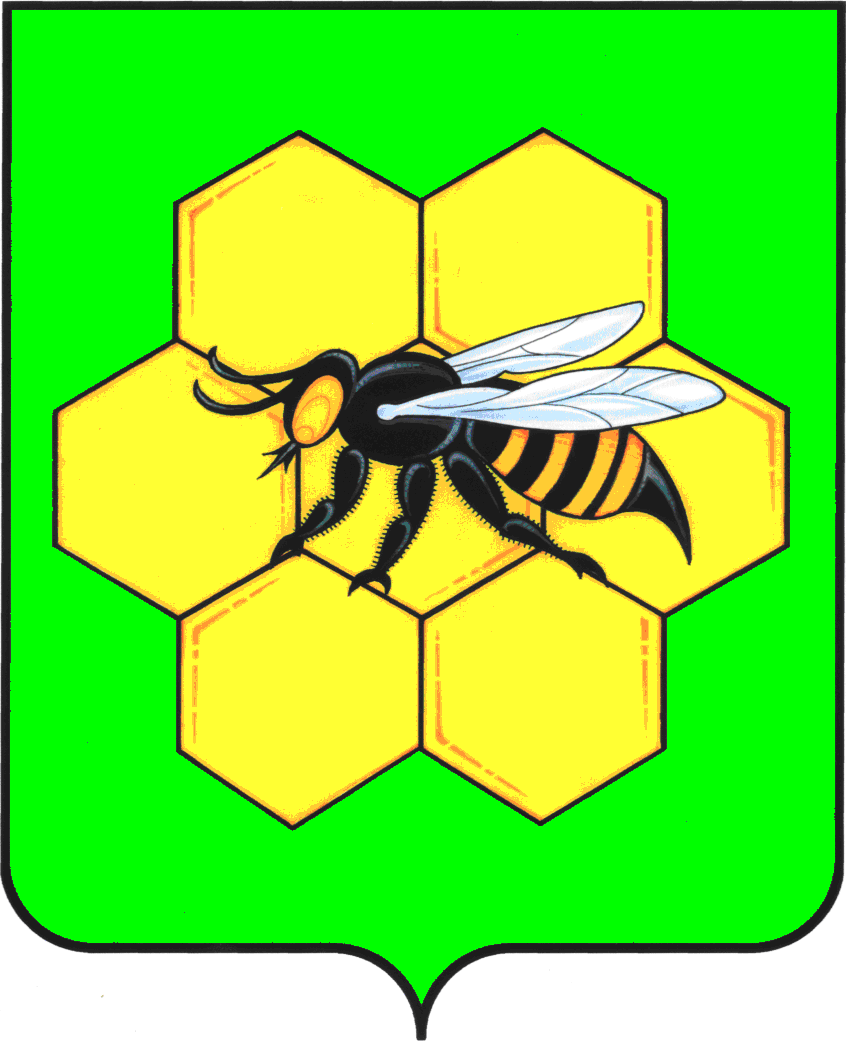 АДМИНИСТРАЦИЯМУНИЦИПАЛЬНОГО РАЙОНА ПЕСТРАВСКИЙСАМАРСКОЙ ОБЛАСТИПОСТАНОВЛЕНИЕот_______19.06.12_____________№____620_______